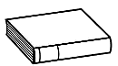 ❶		 Lis la page 136 de ton manuel.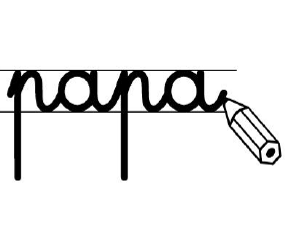 ❷	   Ecris le titre des deux contes traditionnels que tu as reconnus.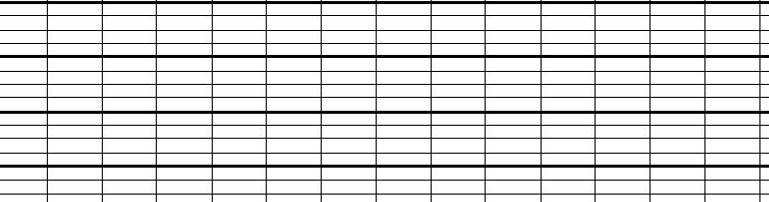 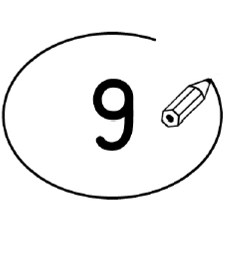 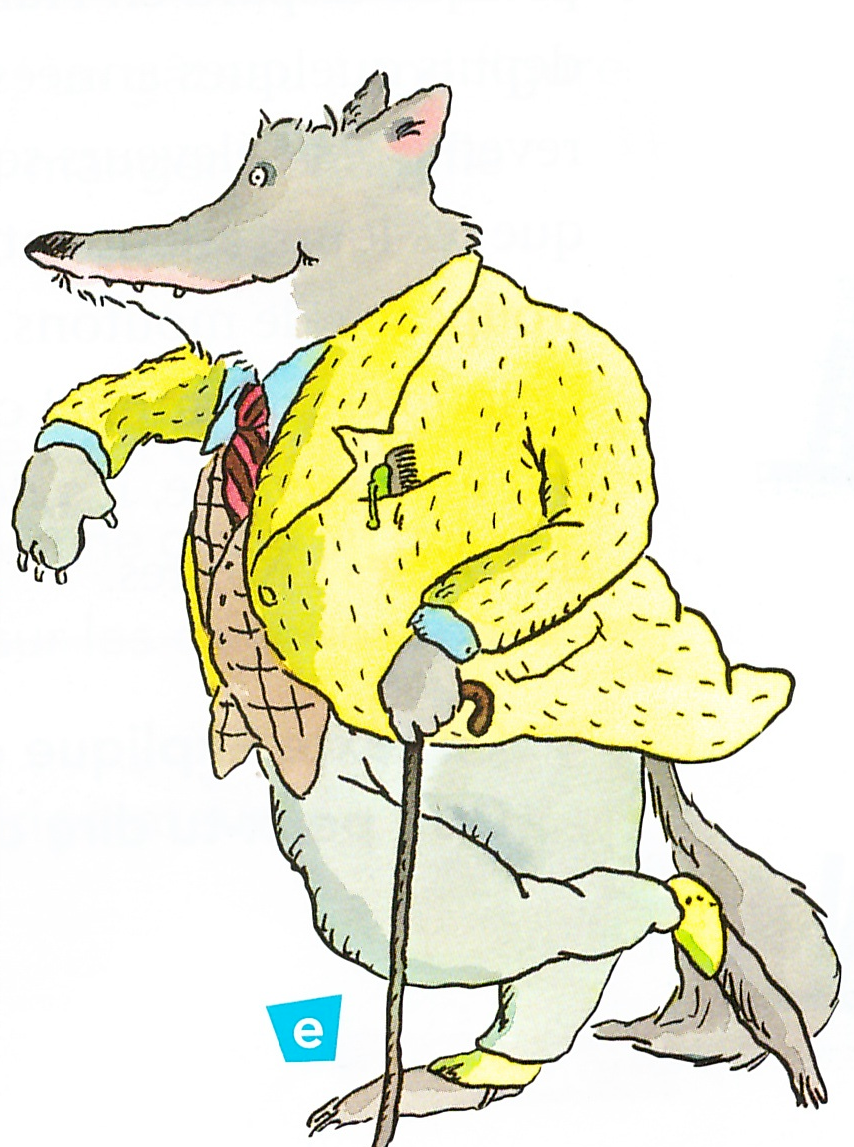 ❸			Entoure la bonne réponse.❹     		Entoure la phrase qui dit ce qui intéresse Tony Ross.	C’est un grand travailleur.Ce qui l’intéresse le plus : distraire ses lecteurs et leur faire connaitre les histoires traditionnelles.Il vit en Grande Bretagne.Tony Ross est né à Paris.vraifauxC’est un homme qui travaille beaucoup.vraifauxIl sait dessiner et écrire des histoires.vraifaux